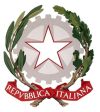 Tribunale di Pistoia	Ufficio Esecuzioni	I Giudici dell’esecuzione, dott.ri Nicoletta Curci e Sergio Garofalo,comunicano che, a partire dalla data odierna e sino al 31.7.2020, terranno colloqui con i professionisti (delegati, custodi e periti stimatori) nelle giornate, rispettivamente, del lunedì, la dott.ssa Curci, e del venerdì, il dott. Garofalo, (escluso i festivi), dalle ore 15,00 alle ore 17.40, tramite il programma Microsoft teams fornito dal Ministero di Giustizia, che consente accessi anche dall’esterno. Gli incontri avranno una durata media di 15/20 minuti; in caso di specifiche esigenze richiedenti un tempo d’interlocuzione più ampio, i professionisti potranno inoltrare apposita domanda di colloquio via mail ai giudici delegati, i quali li fisseranno in date e orari diversi da quelli sopra indicati.Per partecipare al colloquio è sufficiente avere un dispositivo (personal computer, tablet, smartphone) munito di telecamera, microfono e casse acustiche. L’utilizzo del software per l’accesso alla stanza virtuale è gratuito, e non richiede registrazioni, inserimento di credenziali né sottoscrizione di abbonamenti. Per prenotarsi ai colloqui occorrerà inoltrare una mail al giudice dell’esecuzione  (nicoletta.curci@giustizia.it; sergio.garofalo@giustizia.it); seguirà una mail di risposta inoltrata dal giudice al/ai professionista/i interessato/i; la mail conterrà la data e l’ora dell’inizio del colloquio  nonché un  link interattivo “Partecipa alla riunione di Microsoft Teams”. Alcuni programmi di posta elettronica (ad esempio Microsoft Outlook) prevedono la possibilità, tramite il tasto “accetta”, di confermare l’appuntamento; ove tale possibilità sia prevista i professionisti dovranno confermare l’appuntamento cliccando sul tasto indicato; ove, viceversa, non sia prevista dal programma in uso, l’appuntamento s’intenderà comunque confermato e il professionista dovrà avvisare via mail il G.E. solo nel caso di impossibilità di partecipare alla riunione per la data e gli orari proposti.Nel giorno fissato per il ricevimento, con congruo anticipo rispetto all’orario indicato (almeno dieci minuti), il professionista dovrà compiere le seguenti operazioni:1)	Cliccare sul link per accedere alla stanza virtuale;2)	Nel caso l’applicazione non sia installata sul pc dell’utente, verrà visualizzata un schermata nella quale sarà possibile scegliere tra le seguenti opzioni:a)	Scaricare il tool di Teams tramite il pulsante “Scarica l’app di Windows”;b)	Selezionare il pulsante “Partecipa sul Web” (attenzione: è necessario utilizzare il browser Google Chrome)Se si sceglie di scaricare e installare l’applicazione Teams, dopo il primo avvio potrebbe essere necessario chiudere l’applicazione e cliccare nuovamente sul superiore link;3)	Una volta fatta la scelta di cui al punto 2), sarà possibile accedere inserendo il proprio “Nome e Cognome” nel campo Immetti il nome, che sarà visualizzato al resto dei partecipanti; 4)	Cliccando su “Partecipa ora” il partecipante viene inserito nella sala d’attesa virtuale, ove rimarrà sino a quando il GD lo ammetterà nella stanza virtuale. Si raccomanda di prestare attenzione che la videocamera ed il microfono siano stati avviati dagli appositi pulsanti di Teams poiché potrebbero, all’accensione, risultare spenti.Manda alla Cancelleria Esecuzioni di diffondere il presente avviso: consegnandolo ovvero inoltrandolo  a tutti i professionisti che chiedessero d’interloquire con gli scriventi;  comunicandolo ai notai delegati; inoltrandolo via PEC al Presidente del Collegio dei Geometri ed ai Presidenti dei Consigli degli Ordini degli Ingegneri, degli Architetti, degli Avvocati e dei Dottori Commercialisti di Pistoia affinché ne curino la diramazione presso i rispettivi iscritti; affiggendolo nella bacheca del tribunale.Pistoia, 19.5.2020Dott.ssa Nicoletta Curci e Dott. Sergio Garofalo 